Решение № 40 от 19 апреля 2016 г. Об отказе в согласовании установки ограждающего устройства для въезда на придомовую территорию, расположенную по адресу: улица Авангардная, дом 16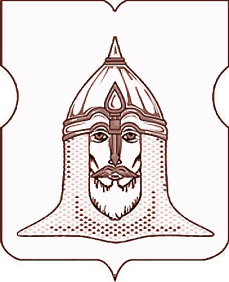 СОВЕТ ДЕПУТАТОВМУНИЦИПАЛЬНОГО ОКРУГА ГОЛОВИНСКИЙРЕШЕНИЕ19.04.2016 года № 40Об отказе в согласовании установки ограждающего устройства для въезда на придомовую территорию, расположенную по адресу: улица Авангардная, дом 16Согласно постановлению Правительства Москвы от 2 июля 2013 года, № 428-ПП «О Порядке установки ограждений на придомовых территориях в городе Москве», принимая во внимание, протокол общего собрания собственников помещений в многоквартирном доме, расположенном по адресу: улица Авангардная, дом 16,Советом депутатов принято решение:1.        Отказать в согласовании установки ограждающего устройства для въезда на придомовую территорию, расположенную по адресу: улица Авангардная, дом 16.
2.        Определить, что:2.1.      В соответствии с пунктом 9 постановления Правительства Москвы от 2 июля 2013 года, № 428-ПП «О Порядке установки ограждений на придомовых территориях в городе Москве» одним из оснований для отказа в согласовании советом депутатов установки ограждающего устройства является несоблюдение требований по обеспечению круглосуточного и беспрепятственного проезда на придомовую территорию пожарной техники, транспортных средств правоохранительных органов, скорой медицинской помощи, служб Министерства Российской Федерации по делам гражданской обороны, чрезвычайным ситуациям и ликвидации последствий стихийных бедствий, организаций газового хозяйства и коммунальных служб. В документах, представленных инициативной группой собственников помещений в многоквартирном доме расположенного по адресу: улица Авангардная, дом 16, не определен порядок обеспечения круглосуточного и беспрепятственного проезда на придомовую территорию пожарной техники, транспортных средств правоохранительных органов, скорой медицинской помощи, служб Министерства Российской Федерации по делам гражданской обороны, чрезвычайным ситуациям и ликвидации последствий стихийных бедствий, организаций газового хозяйства и коммунальных служб.2.2.      Рекомендовать инициативной группе собственников помещений в многоквартирном доме расположенного по адресу: улица Авангардная, дом 16 устранить несоответствия, указанные в подпункте 2.1. настоящего решения.3.        Администрации муниципального округа Головинский:3.1.      Направить настоящее решение в течение пяти рабочих дней инициативной группе собственников помещений в многоквартирном доме расположенного по адресу: улица Авангардная, дом 16;3.2.      Разместить настоящее решение на официальном сайте органов местного самоуправления муниципального округа Головинский www.nashe-golovino.ru.4.        Настоящее решение вступает в силу со дня его принятия.
5.        Контроль исполнения настоящего решения возложить на главу муниципального округа Головинский - Архипцову Н.Ви председателя комиссии по благоустройству, реконструкции, землепользованию и охране окружающей среды – депутата                Борисову Е.Г.Главамуниципального округа Головинский                                                       Н.В. Архипцова